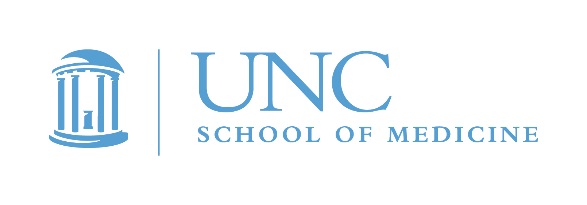 UNC CPD CONFLICT OF INTEREST FORMName:      							Employer:      Date:       DISCLOSURE OF FINANCIAL RELATIONSHIPSWITHIN THE LAST 24 MONTHS, HAVE YOU HAD FINANCIAL RELATIONSHIPS WITH INELIGIBLE COMPANIES? NO (If you acquire a new financial relationship after submitting this form, you must submit a revised form to UNC CPD immediately.  Otherwise, this form is valid for all activities during the current academic year.) YES (You must complete the Disclosure Grid on page 2.)Financial Relationship: Any relationship which benefits you financially.  Common types are listed on page 2.The ACCME has not set a minimum dollar amount for financial relationships to be significant.Financial relationships include grants where the money goes to your organization, if you are the Principal Investigator.Financial relationships must be reported even if they have ended; in such cases, the end date should be noted in the Disclosure Grid.Ineligible Company: Companies that are ineligible to be accredited in the ACCME System are those whose primary business is producing, marketing, selling, re-selling, or distributing healthcare products used by or on patients.  Ex: pharmaceutical companies, device manufacturers.Eligible organizations include hospitals, physician practices, diagnostic labs that do not sell proprietary products, education companies (such as Elsevier or UpToDate), insurance companies, software companies (including electronic medical record companies), and government agencies. If you are uncertain about the eligibility of an organization, list it on the Disclosure Grid.AGREEMENT TO COMPLY WITH UNC CPD RULES ON SCIENTIFIC VALIDITY AND LACK OF BIASI have read and will comply with the following rules for planners and presenters at a CME activity:   All content must be scientifically sound and free of bias and must provide a balanced view of therapeutic options.I will plan and/or present content that is free of commercial bias. I will not promote any products or services of commercial interests.If I am involved in planning a UNC CPD activity, I will recuse myself from planning content related to products or services sold by the commercial interests with which I have financial relationships (if any).I understand that UNC CPD will review this COI form and determine whether the financial relationships disclosed, if any, are relevant to the content I am developing.If I present at and/or develop content for a UNC CPD activity, I will provide content and materials for review prior to the activity upon request and make any required changes before presentation or publication.I understand that my relevant financial relationships, if any, will be disclosed to the learners prior to the activity; if I do not have any relevant financial relationships, this will also be disclosed.DISCLOSURE GRIDIf you answered yes to the question on page one, please complete the following grid.*Employees and people with ownership interests are prohibited from any involvement in planning CME events.  The ACCME also strictly limits their involvement as presenters.  If either of these applies, please be sure to submit your COI form with as much advance notice as possible so UNC CPD can verify whether your talk is eligible for credit. **Financial relationships that were active in the past 24 months but which have since ended must be disclosed, and the end date must be listed.NOTE: Certain types of CME activities no longer require planners and presenters to submit COI forms.  UNC CPD will notify the educational partner if an activity is exempt from this requirement.  Planners and presenters should assume that a COI form is required unless otherwise notified.Revised 4/5/2021Type of RelationshipIneligible CompanyDate Ended** Ownership Interest*Individuals with a legal duty to act in the company’s best interests.  Excludes stockholders of publicly traded companies or holders of shares through a pension or mutual fund.Employee*Individuals hired to work for another person or business for compensation and who are subject to the employer’s direction as to the details of how to perform the job.StockholderIndividual stocks and stock options must be disclosed; diversified mutual funds do not.Speaker FeesExcluding honoraria paid by accredited CME providers as part of a CME event.Consulting FeesIncludes Advisory Boards.Research GrantsIncludes any grants for which you are the Principal Investigator, even if the grant funding is handled by your institution.Government grants do not need to be disclosed.Other  (please explain)      